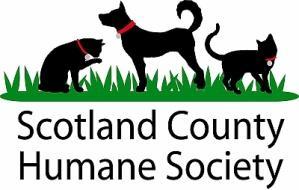                       ADOPTION  APPLICATION of 2024The Scotland County Humane Society would like to thank you for your interest in adopting an animal from our shelter. Our goal is to provide our animals with happy permanent homes.  We are interested in your satisfaction AND the health and wellbeing of our animals. In order to better meet these needs, we ask that you please fill out our adoption application before the adoption process can be completed. A non-refundable $25 cash application fee is due at the time of submission to go towards the adoption fee of your shelter pet choice if approved for a period of one year, at which time another application and fee must be submitted.  Rental occupants please be advised that we will verify with the property owner the acceptance of pets in the home!  All animals currently in the household must be altered to be considered.  All fields must be completed in order to process your application.NAME:______________________________________________________________Date:_______________________________PHYSICAL ADDRESS:__________________________________________ City, State, Zip:________________________________EMAIL ADDRESS:_________________________________________________________________________________(Email is our preferred method of communication and where we will contact you first)HOME/CELL NUMBER:_______________________________________  How Long at Present Address?________________________________Do You Own or Rent?______________________________If less than a year, List Previous Address:_______________________________________________________________________Do you Live In:  House_______  Apartment_______   Townhouse/Condo_____     If you Rent, Please Provide Landlord’s Name & Phone#:___________________________________________________________Please List all Household Members:_______________________________________________________________Are you Employed?_____  Employed by:_______________________________________________Phone#:__________________Are you 18 years Old or Older?________ How Many Pets Have You Had in the Past Two Years?_________Please List Your Current Pets(All current pets must be spayed/neutered if old enough to be considered): Dog_____  Cat ______ Name:____________________  Indoor or Outdoor?  Spay/Neutered?_____________________Dog_____  Cat ______ Name:____________________  Indoor or Outdoor?  Spay/Neutered?_____________________Dog_____  Cat ______ Name:____________________  Indoor or Outdoor?  Spay/Neutered?_____________________Please List Your Previous (past) Pets: Dog_____  Cat ______ Name:____________________  Indoor or Outdoor?  Spay/Neutered?_____________________Dog_____  Cat ______ Name:____________________  Indoor or Outdoor?  Spay/Neutered?_____________________Dog_____  Cat ______ Name:____________________  Indoor or Outdoor?  Spay/Neutered?_____________________Please Circle Your Preferred Pet Candidate Personality Traits:Dog/Cat            High/Low energy            Indoor/Outdoor Living Space      Male/Female        Age preference?____________________If You Already Have A Preferred Pet Candidate Found Through Our Online Website:Online Pet ID/Name:  _______________________________ (Ex: NAME, 23-C0120)	Why do you wish to adopt this animal?____________________________________________________________________________________________________________________________________________________________________________________________________________________________________________________________________________________________________________________________________Are you open to similar candidates if your preferred choice has been adopted?			Circle one: Yes/NoWho Will Be the Primary Caretaker of This Pet?_________________________________________________________Where Do You Plan To Keep Your Pet during the Day?___________________________________________________Where Do You Plan To Keep Your Pet during the Night?___________________________________________________Do you have a fenced in yard?_______________________________________________________________________How Will You Care For This Pet when you are not At Home (On a daily basis and when you go on vacation)? ____________________________________________________________________________________________________________________________________________________________________________________________________Veterinarian reference:_______________________________________________      Phone Number:___________________________                                                                 (Veterinary Hospital/Clinic) I CERTIFY THAT THE INFORMATION PROVIDED IS TRUE. I UNDERSTAND IT IS SUBJECT TO VERIFICATION BY THE SCOTLAND COUNTY HUMANE SOCIETY. In the event more than one application is received for a particular animal, Scotland County Humane Society reserves the right to place that animal with the applicant we believe is the best match.   I FURTHER UNDERSTAND THAT THE SCOTLAND COUNTY HUMANE SOCIETY RESERVES THE RIGHT TO REFUSE ADOPTION TO ANYONE. Applicant’s Signature______________________________________________Date___________________THIS SECTION TO BE COMPLETED BY SCOTLAND COUNTY HUMANE SOCIETY PERSONNEL Notes:_________________________________________________________________________________________________________________________________________________________________________________________________________________________________________________________________________________________________ Vet check___________________ Landlord check______________________ Employer/Self-employed check___________Status of Application: circle one               APPROVED	          PENDING		   DENIEDSCHS staff/member Signature:___________________________________